msev` weÁwßweì/01/2021/98 26 Rvbyqvwi 2021eivei: evZ©v m¤úv`K/ cÖavb cÖwZ‡e`K/ GmvBb‡g›U GwWUi/ weR‡bm GwWUiwe‡ìi m‡½ ˆeV‡K cwiKíbv gš¿xwcwcwc‡Z †emiKvwi Lv‡Zi AskMÖnY evov‡Z miKvi‡K Av‡iv D‡`¨vMx n‡Z n‡ecwiKíbv gš¿x GgG gvbœvb, Ggwc Gi ˆeVK K‡i‡Qb weR‡bR Bwbwk‡qwUf wjwWs †W‡fjc‡g‡›Ui (weì) †Pqvicvm©b Aveyj Kv‡mg Lvb I we‡ìi cÖavb wbe©vnx Kg©KZ©v †di‡`Šm Aviv †eMg| AvR 26 Rvbyqvwi 2021 Zvwi‡L cwiKíbv gš¿xi `ß‡i G ˆeVK AbywôZ nq|cwiKíbv gš¿x GgG gvbœvb e‡jb, †`‡ki mvwe©K Dbœq‡bi Rb¨ miKvwi-†emiKvwi Askx`vwi‡Z¡ (wcwcwc) †emiKvwi Lv‡Zi AskMÖnY evov‡Z Avgv‡`i‡K Av‡iv †ewk D‡`¨vMx n‡Z n‡e|evsjv‡`‡k e¨emvq cwi‡ek wbwð‡Zi wel‡q ¸iæZ¡v‡ivc K‡i wZwb e‡jb, †emiKvwi LvZ‡K MwZkxj Ki‡Z miKvi me ai‡bi AeKvVv‡gvMZ mnvqZv cÖ`vb Ki‡e| wZwb we‡ìi jwRw÷Km GÛ Bbd«v÷ªvKPvi †W‡fjc‡g›U IqvwK©s KwgwU MV‡bi welqwU‡K cÖksmbxq e‡j D‡jøL K‡ib| wZwb Rvbvb, GwU D‡jøL‡hvM¨ †h we‡ìi eZ©gv‡b GKwU myMwVZ cvewjK-cÖvB‡fU WvqvjM g‡Wj i‡q‡Q| wZwb Avkv cÖKvk K‡ib, weì Zvi IqvwK©s KwgwU¸‡jvi gva¨‡g miKv‡ii bxwZ-wba©viYx cÖwµqvq ¯^vaxbfv‡e Ae`vb †i‡L hv‡e|                   we‡ìi †Pqvicvm©b Aveyj Kv‡m Lvb Zuvi e³‡e¨I ïiæ‡Z ms‡ÿ‡c we‡ìi Kvh©µg Zz‡j a‡ib| wZwb KwfW-19 †gvKv‡ejvq miKvi KZ…©K M„nxZ wdmK¨vj, gwbUvwi I gvB‡µv wdb¨vwÝqvj D‡`¨v‡Mi wel‡q D‡jøL K‡i Rvbvb, †`‡ki Kg©ms¯’vb I ¯’vbxq Pvwn`v‡K cybiæ¾xweZ Ki‡Z miKvi‡K Av‡iv c`‡ÿc MÖnY Ki‡Z n‡e| Ab¨_vq Drcv`b cÖe„w×i jÿ¨ AR©b Kiv m¤¢e n‡e bv|wZwb e‡jb, KwfW-19 cwiw¯’wZi Kvi‡Y cy‡iv ˆewk¦K e¨e¯’v Af~Zc~e© cwieZ©b I P¨v‡j‡Äi gy‡L c‡o‡Q, hv wKbv GL‡bv ch©šÍ †bwZevPK cÖfve we¯Ívi K‡I Pj‡Q| miKv‡ii mg‡qvc‡hvMx c`‡ÿ‡ci Kvi‡Y ïay A_©‰bwZK D‡ØM `~i KivB m¤¢e nqwb, e¨emvq I A_©bxwZ‡Z Av¯’v I wbðqZv wdwi‡q Avbv m¤¢e n‡q‡Q|mvD_-mvD_ †Kv-Acv‡ikb †Rvi`vi Ki‡Z miKvi‡K AvnŸvb Rvbvb weì †Pqvicvm©b| we‡kl K‡i AvÂwjK Pzw³i gva¨‡g bZzb evRvi m„wói wel‡q ¸iæZ¡ †`b wZwb| GQvov mieivn ˆelg¨ Kwg‡q Avb‡Z Ges †QvU cwim‡ii wiwRIbvj f¨vjy †PBb‡K †Rvi`vi Ki‡Z miKvi‡K wZwb Aby‡iva K‡ib| Zuvi g‡Z G¸‡jvB KwfW-cieZ©x cybiƒ×vi cÖwµqvq me‡P‡q ¸iæZ¡c~Y© f~wgKv cvjb Ki‡e|†`‡ki mvwe©K Dbœq‡b 2021-31 mvj‡K AeKvVv‡gv `kK wn‡m‡e †NvlYv Kivi wel‡q D‡jøL K‡i wZwb b¨vkbvj jwRw÷K Bbd«v÷ªvKPvi gv÷vi cø¨vb nv‡Z ‰Zwii AvnŸvb Rvbvb| Zuvi g‡Z, GwU jwRw÷Km I AeKvVv‡gv Lv‡Zi Dbœq‡b KvR Ki‡e| Aveyj Kv‡mg Lvb e‡jb, RvZxq A_©bxwZ‡Z †¯úkvj B‡KvbwgK †Rv‡bi Ae`vb †UKmB n‡Z n‡e| †¯úkvj B‡KvbwgK †Rvb¸‡jv‡K B‡KvbwgK wgwb wmwU ev B‡KvbwgK d«w›Uqvi wn‡m‡e †NvlYv Kiv †h‡Z cv‡i|we‡ìi cÖavb wbe©vnx Kg©KZ©v †di‡`Šm Aviv †eMg e‡jb, weì eZ©gv‡b †`‡ki Rb¨ GKwU †RÛvi-†imcwÝf cvewjK cÖwKDi‡g›U †ivWg¨vc ˆZwi‡Z KvR Ki‡Q| miKvwi I †emiKvwi Lv‡Zi mswkøó cÖwZôvb¸‡jvi KvQ †_‡K g~j¨evb gZvgZ MÖnY Kivi Rb¨ GiB g‡a¨ GKwU A¨v‡mm‡g›U Uzj wWRvBb Kiv n‡q‡Q| G‡ÿ‡Î cwiKíbv gš¿Yvj‡qi mnvqZv cÖ‡qvRb n‡e| we‡ìi G D‡`¨v‡M mnvqZv cÖ`v‡bi Avk¦vm †`b cwiKíbv gš¿x|     webxZ,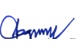 †di‡`Šm Aviv †eMg ∣ wmBI ∣ weì ∣ †gvevBj: 01714102994 ∣ B‡gBj: ceo@buildbd.org ∣ www.buildbd.org               